AANGIFTE VAN ARBEIDSONGEVALvanaf 1/1/2020Verzekeringsonderneming:  KBC Verzekeringen NV, Van Overstraetenplein 2, 3000 LeuvenNummer verzekeringspolis:      Bijkomende onderverdeling van het polisnummer:      Tariefcode van de getroffene (zie verzekeringspolis):      Ongevallensteekkaart: jaar      	nr.      Nummer ongeval bij de verzekeraar:      ASR-nummer:      Stuur dit formulier, binnen de 8 dagen na het ongeval naar de verzekeraar, samen met het medisch attest van eerste verzorging (art. 62 van de arbeidsongevallenwet van 10 april 1971 en het KB van 12 maart 2003 tot vaststelling van de wijze en van de termijn van aangifte van een arbeidsongeval).Hoe en wanneer u Toezicht Welzijn op het Werk (FOD WASO) op de hoogte brengt van een ernstig ongeval, vindt u in het artikel I.6-3 van de Codex over het welzijn op het werk.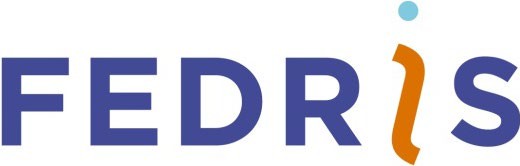 Bescherming van uw persoonlijke gegevens1Als gevolg van de Algemene Verordening Gegevensbescherming (GDPR, General Data Protection Regulation) van de Europese Unie2 informeren wij u waarvoor Fedris uw gegevens gebruikt en welke rechten u kunt laten  gelden in verband met deze gegevens.Waarvoor gebruiken wij uw gegevens?Wij hebben uw gegevens nodig om binnen de sociale zekerheid onze wettelijke opdrachten op het gebied van beroepsrisico’s uit te voeren3. Bijvoorbeeld:gevolg geven aan uw aanvraag en uw dossier behandeleneen beslissing van onze instelling meedeleneen vergoeding berekenen en betalen waarop u recht hebtuw gezondheidszorgen terugbetalende verzekeringsondernemingen en de werkgevers controleren op het gebied van beroepsrisico’swetenschappelijke en statistische studies uitvoeren voor preventiedoeleindenHoelang bewaren wij uw gegevens?Uw gegevens worden bewaard zo lang dat nodig is om de bovenvermelde gegevensverwerkingen te kunnen uitvoeren en/of zo lang dat nodig is als wettelijk bewijs, met een maximum van 30 jaar na uw overlijden.Aan wie geven wij uw gegevens eventueel door?We kunnen (een deel van) uw gegevens doorgeven aan personen en instellingen die met Fedris samenwerken. Het gaat hoofdzakelijk om volgende ontvangers:andere publieke instellingen: FOD Financiën, RSZ, FPD (pensioenen), RSVZ (zelfstandigen)…de bankinstellingen die voor Fedris betalingen aan begunstigden uitvoerenuw ziekenfonds of elke andere instelling met een subrogatierechtuw zorgverstrekkers (artsen, prothesisten, enz.)de artsen en advocaten met wie Fedris meewerktde dienst voor bedrijfsgeneeskunde van uw werkgeverde rechtbanken waarbij een gerechtelijke procedure aanhangig isde verzekeringsonderneming van uw werkgever (in geval van een arbeidsongeval)uw werkgever of uw onderwijsinstellingWat zijn uw rechten met betrekking tot uw gegevens?Vragen welke persoonlijke gegevens Fedris over u bewaartEen kopie vragen van die gegevensVragen om die gegevens te wissen (onder voorbehoud)Vragen om die gegevens te corrigerenWeten of de beslissingen van Fedris al dan niet werden geautomatiseerdUw toestemming intrekken als u die eerder hebt gegevenHoe kunt u uw rechten laten gelden met betrekking tot uw gegevens?Contacteer de functionaris voor gegevensbescherming (FG) per e-mail naar privacy@fedris.be of per brief naar Fedris, dienst Informatieveiligheid, Sterrenkundelaan 1, 1210 Brussel.Een klacht?Schrijf een brief naar: Gegevensbeschermingsautoriteit, Drukpersstraat 35, 1000 Brussel.1 Gegevensverwerkingsverantwoordelijke: Federaal agentschap voor beroepsrisico’s, Sterrenkundelaan 1, 1210 Brussel2 Verordening (EU) 2016/679 van het Europees Parlement en de Raad van 27 april 20163 Wet van 3 juli 1967 betreffende de schadevergoeding voor arbeidsongevallen, voor ongevallen op de weg naar en van het werk en voor beroepsziekten in de overheidssector, arbeidsongevallenwet van 10 april 1971, wetten betreffende de preventie van beroepsziekten en de vergoeding van de schade die uit die ziekten voortvloeit, gecoördineerd op 3 juni 1970, programmawet van 27 december 2006WERKGEVER12Ondernemingsnummer:          RSZ:      en bij meerdere vestigingen, vestigingseenheidsnummer:      Naam en voornaam of handelsnaam:      3Straat, nummer, bus:      Postcode:         Gemeente:      4Activiteit van de onderneming:      5Telefoonnummer van de contactpersoon:      6Bankrekeningnummer : IBAN      Fin. instelling: BIC      GETROFFENE78INSZ (identificatienummer sociale zekerheid) :      Naam :      	Voornaam:      -910Geboorteplaats:      	Geboortedatum:      Geslacht:    man  	 vrouw	Nationaliteit:      11Hoofdverblijfplaats –Straat, nummer, bus:      Postcode:          	Gemeente:       Land:      Correspondentieadres (te vermelden indien verschillend van hoofdverblijfplaats) –Straat, nummer, bus:      Postcode:          Gemeente:       Land:      Telefoonnummer:      12Taal van de correspondentie met de getroffene:   Nederlands	 Frans	 Duits13Verwantschap met de werkgever:	 geen verwantschap	 eerste graad (ouders en kinderen)	 andere (vb. oom, grootouders)14Bankrekeningnummer :	IBAN      	Fin. instelling: BIC      15Dimona-nummer van de tewerkstelling:      16Datum van indiensttreding:      17Duurtijd van de arbeidsovereenkomst:	 voor onbepaalde duur		 voor bepaalde duur Is de datum van uitdiensttreding gekend? :  ja	 neenZo ja, datum van uitdiensttreding:      18Gewoon beroep in de onderneming:       ISCO-code:      Hoelang oefende de getroffene dit beroep in de onderneming uit?	 minder dan één week    één week tot één maand    één maand tot één jaar    langer dan één jaar19Is de getroffene een uitzendkracht?  ja	 neenZo ja, het ondernemingsnummer van de gebruikende onderneming:Naam: 	     Adres: 	     20ONGEVALONGEVAL21222324Dag van het ongeval: 	datum:      	uur:      	min:      Datum van kennisgeving aan de werkgever:      	uur:      	min:      Aard van het ongeval:  arbeidsongeval 	 ongeval op de weg naar of van het werkWerktijdregeling van de getroffene op de dag van het ongeval:	van       u      	tot       u      25Plaats van het ongeval: in de onderneming op het adres vermeld in veld 3 op de openbare weg.  In bevestigend geval, betrof het een verkeersongeval ?:   ja	 neen op een andere plaats:Indien u één van de twee laatste keuzes hebt aangekruist, vermeld het adres (in geval van een tijdelijke of mobiele werkplaats kan u het beperken tot de postcode en het werfnummer) 	Straat, nummer:      Postcode:       Gemeente:       Land:      Werfnummer:      26Waar (omgeving of soort plaats) bevond de getroffene zich toen het ongeval zich voordeed (bijvoorbeeld: onderhoudsruimte; bouwplaats van een tunnel; locatie voor veeteelt; kantoor; school; warenhuis; ziekenhuis; parkeerplaats; sporthal; op het dak van een hotel; particuliere woning; riool; tuin; autoweg; aan boord van een aangemeerd schip; onder water; enz.) ?27Bepaal de algemene activiteit (soort werk) of de taak (in de ruime zin) die de getroffene aan het verrichten was toen het ongeval zich voordeed (bijvoorbeeld: verwerking van producten, opslag, grondverzet, nieuwbouw of sloop van een bouwwerk, werk in de landbouw of bosbouw, werk met levende dieren, verzorging, bijstand aan een persoon of aan personen, opleiding, kantoorwerk, inkoop, verkoop, kunst, of de nevenactiviteiten van deze verschillende werkzaamheden, zoals installatie, losmaken, onderhoud, reparatie, schoonmaken, enz.).28Bepaal de specifieke activiteit die de getroffene aan het verrichten was toen het ongeval zich voordeed (bijvoorbeeld: vullen van de machine, werken met handgereedschap, besturen van een transportmiddel, grijpen, optillen, een voorwerp rollen, een last dragen, een doos sluiten, een ladder opgaan, lopen, gaan zitten, enz.) EN de daarbij betrokken voorwerpen (bijvoorbeeld: gereedschap, machine, uitrusting, materialen, voorwerpen, instrumenten, stoffen, enz.).29Aan welk soort werkplek stond het slachtoffer op het moment van het ongeval? (2): gebruikelijke werkplek of lokale eenheid occasionele of mobiele werkplek of onderweg voor rekening van de werkgever andere werkplek30Welke gebeurtenissen die afwijken van de normale gang van het werk, hebben tot het ongeval geleid? (bijvoorbeeld: elektrische storing; explosie; vuur; overlopen, kantelen, lekken, gasvorming, barsten, vallen of instorten van voorwerp; abnormaal starten of functioneren van een machine; verlies van controle over een transportmiddel of voorwerp; uitglijden of val van persoon; ongepaste handeling; verkeerde bewegingen; verrassing; schrik; geweldpleging; aangevallen worden; enz.). Vermeld alle gebeurtenissen EN de voorwerpen die daarbij een rol hebben gespeeld (bijvoorbeeld: gereedschap, machine, uitrusting, materialen, voorwerpen, instrumenten, stoffen, enz.).31Laatst afwijkende gebeurtenis die tot het ongeval heeft geleid (3):       	Code (3):      32Voorwerp betrokken bij deze gebeurtenis (3):      	Code (3):      .     33Werd er een proces-verbaal opgesteld?   ja	 neen	 weet nietZo ja, proces-verbaal met identificatienummer       opgesteld te      Op      	door      Werd er een proces-verbaal opgesteld?   ja	 neen	 weet nietZo ja, proces-verbaal met identificatienummer       opgesteld te      Op      	door      34Kan een derde aansprakelijk gesteld worden voor het ongeval?:  ja	 neen	 weet nietZo ja, naam en adres:      naam en adres van de verzekeraar:       Polisnummer      Kan een derde aansprakelijk gesteld worden voor het ongeval?:  ja	 neen	 weet nietZo ja, naam en adres:      naam en adres van de verzekeraar:       Polisnummer      35Waren er getuigen aanwezig?:   ja	 neen	 weet nietZo ja:  Naam  -  Straat, nr., bus  -  Postcode  -  Gemeente -  Land	Soort (4)Waren er getuigen aanwezig?:   ja	 neen	 weet nietZo ja:  Naam  -  Straat, nr., bus  -  Postcode  -  Gemeente -  Land	Soort (4)LETSEL36Hoe is de getroffene (fysiek of psychisch) gewond geraakt? Beschrijf in dalende volgorde van belangrijkheid alle verschillende contacten die de verwondingen hebben veroorzaakt (bijvoorbeeld: contact met elektrische stroom; een warmtebron of gevaarlijke stoffen; verdrinking; bedolven worden; door iets ingesloten worden (gas, vloeistof, vaste materie); verplettering tegen een voorwerp of stoot door een voorwerp; botsing; contact met snijdende of puntige voorwerpen; beknelling of verplettering in, onder of tussen iets; problemen met het bewegingsapparaat; psychische shock; verwonding door dier of mens; enz.) EN de daarbij betrokken voorwerpen (bijvoorbeeld: gereedschap, machine, uitrusting, materialen, voorwerpen, instrumenten, stoffen, enz.).Hoe is de getroffene (fysiek of psychisch) gewond geraakt? Beschrijf in dalende volgorde van belangrijkheid alle verschillende contacten die de verwondingen hebben veroorzaakt (bijvoorbeeld: contact met elektrische stroom; een warmtebron of gevaarlijke stoffen; verdrinking; bedolven worden; door iets ingesloten worden (gas, vloeistof, vaste materie); verplettering tegen een voorwerp of stoot door een voorwerp; botsing; contact met snijdende of puntige voorwerpen; beknelling of verplettering in, onder of tussen iets; problemen met het bewegingsapparaat; psychische shock; verwonding door dier of mens; enz.) EN de daarbij betrokken voorwerpen (bijvoorbeeld: gereedschap, machine, uitrusting, materialen, voorwerpen, instrumenten, stoffen, enz.).37Soort letsel (3) :      	Code (3):      Soort letsel (3) :      	Code (3):      38Verwond deel van het lichaam (3) :      	Code (3):      Verwond deel van het lichaam (3) :      	Code (3):      VERZORGING39Werden medische zorgen verstrekt bij de werkgever?	 ja	 neen	Zo ja, datum:      	uur:      	min:      Hoedanigheid van de verstrekker:      Omschrijving van de verstrekte zorgen:      Werden medische zorgen verstrekt bij de werkgever?	 ja	 neen	Zo ja, datum:      	uur:      	min:      Hoedanigheid van de verstrekker:      Omschrijving van de verstrekte zorgen:      40Werden medische zorgen verstrekt door een externe arts?	 ja	 neen	 weet nietZo ja, datum:       	uur:      	min:      Identificatienummer bij het RIZIV van de externe arts (5):      Naam en voornaam van de externe arts:      Straat, nummer, bus:      Postcode:           Gemeente:      Werden medische zorgen verstrekt door een externe arts?	 ja	 neen	 weet nietZo ja, datum:       	uur:      	min:      Identificatienummer bij het RIZIV van de externe arts (5):      Naam en voornaam van de externe arts:      Straat, nummer, bus:      Postcode:           Gemeente:      41Werden medische zorgen verstrekt in een ziekenhuis?  	 ja	 neen	 weet nietZo ja, datum:      	uur:      	min:      Identificatienummer bij het RIZIV van het ziekenhuis (5):        Benaming van het ziekenhuis:      Straat, nummer, bus:      Postcode:            Gemeente:      Werden medische zorgen verstrekt in een ziekenhuis?  	 ja	 neen	 weet nietZo ja, datum:      	uur:      	min:      Identificatienummer bij het RIZIV van het ziekenhuis (5):        Benaming van het ziekenhuis:      Straat, nummer, bus:      Postcode:            Gemeente:      GEVOLGEN42Gevolgen van het ongeval: geen tijdelijke arbeidsongeschiktheid en geen prothesen te voorzien geen tijdelijke arbeidsongeschiktheid, wel prothesen te voorzien tijdelijke tewerkstelling met aangepast werk ( verminderde prestaties of in een andere functie, zonder loonverlies) vanaf       tijdelijke algehele arbeidsongeschiktheid vanaf      	uur:      	min:       blijvende arbeidsongeschiktheid te voorzien overlijden, datum van overlijden:      43Datum van de effectieve werkhervatting in de oorspronkelijke werkpost/functie :      Datum van de effectieve werkhervatting in de oorspronkelijke werkpost/functie :      44Indien het werk nog niet volledig is hervat in de oorspronkelijke werkpost/functie:de waarschijnlijke duur van de algehele of gedeeltelijke tijdelijke arbeidsongeschiktheid:       dagenIndien het werk nog niet volledig is hervat in de oorspronkelijke werkpost/functie:de waarschijnlijke duur van de algehele of gedeeltelijke tijdelijke arbeidsongeschiktheid:       dagenZoals bedoeld in afdeling 1“ Werkzaamheden van werkgevers of zelfstandigen van buitenaf” hoofdstuk IV “Bijzondere bepalingen betreffende werkzaamheden door ondernemingen van buitenaf of door uitzendkrachten” van de Wet van 4 augustus 1996.niet in te vullen indien het een ongeval op de arbeidsweg betreftzie bijlage II.1-4 van de Codex over het welzijn op het werkPREVENTIEPREVENTIE45Welke beschermingsmiddelen droeg de getroffene op het ogenblik van het ongeval? geen    helm  handschoenen    veiligheidsbril    aangezichtsscherm beschermingsvest    signalisatiekledij    gehoorbescherming	 veiligheidsschoeisel ademhalingsmasker met verse luchttoevoer    ademhalingsmasker met filter    gewoon mondmaskervalbeveiliging	 andere: ……………………………………………………………………………………46Getroffen preventiemaatregelen om de herhaling van een dergelijk ongeval te vermijden:       	Code (3):           	Code (3):      47Bedrijfseigen risicocodes (6):      VERGOEDING48Is de getroffene aangesloten bij de RSZ? 	 ja	 neenZo neen, geef de reden:      Is de getroffene aangesloten bij de RSZ? 	 ja	 neenZo neen, geef de reden:      Is de getroffene aangesloten bij de RSZ? 	 ja	 neenZo neen, geef de reden:      Is de getroffene aangesloten bij de RSZ? 	 ja	 neenZo neen, geef de reden:      Is de getroffene aangesloten bij de RSZ? 	 ja	 neenZo neen, geef de reden:      49Werknemerscode van de sociale verzekering:      Indien niet gekend, vermeld de beroepscategorie:  arbeider   bediende   leerling/stagiair RSZ onderworpen leerling/stagiair niet-RSZ onderworpen  dienstbode	 andere (te bepalen):      Werknemerscode van de sociale verzekering:      Indien niet gekend, vermeld de beroepscategorie:  arbeider   bediende   leerling/stagiair RSZ onderworpen leerling/stagiair niet-RSZ onderworpen  dienstbode	 andere (te bepalen):      Werknemerscode van de sociale verzekering:      Indien niet gekend, vermeld de beroepscategorie:  arbeider   bediende   leerling/stagiair RSZ onderworpen leerling/stagiair niet-RSZ onderworpen  dienstbode	 andere (te bepalen):      Werknemerscode van de sociale verzekering:      Indien niet gekend, vermeld de beroepscategorie:  arbeider   bediende   leerling/stagiair RSZ onderworpen leerling/stagiair niet-RSZ onderworpen  dienstbode	 andere (te bepalen):      Werknemerscode van de sociale verzekering:      Indien niet gekend, vermeld de beroepscategorie:  arbeider   bediende   leerling/stagiair RSZ onderworpen leerling/stagiair niet-RSZ onderworpen  dienstbode	 andere (te bepalen):      50Indien ‘leerling/stagiair niet-RSZ onderworpen’, type van stage of vorming:  F1    F2 > ga verder naar vraag 62Indien ‘leerling/stagiair niet-RSZ onderworpen’, type van stage of vorming:  F1    F2 > ga verder naar vraag 62Indien ‘leerling/stagiair niet-RSZ onderworpen’, type van stage of vorming:  F1    F2 > ga verder naar vraag 62Indien ‘leerling/stagiair niet-RSZ onderworpen’, type van stage of vorming:  F1    F2 > ga verder naar vraag 62Indien ‘leerling/stagiair niet-RSZ onderworpen’, type van stage of vorming:  F1    F2 > ga verder naar vraag 6251Paritair (sub)comité - Benaming:       Nummer:      Paritair (sub)comité - Benaming:       Nummer:      Paritair (sub)comité - Benaming:       Nummer:      ..52Aard van de arbeidsovereenkomst:	 voltijds	 deeltijdsAard van de arbeidsovereenkomst:	 voltijds	 deeltijdsAard van de arbeidsovereenkomst:	 voltijds	 deeltijdsAard van de arbeidsovereenkomst:	 voltijds	 deeltijdsAard van de arbeidsovereenkomst:	 voltijds	 deeltijds53Aantal dagen per week van het arbeidsstelstel:       dagen en       honderdstenAantal dagen per week van het arbeidsstelstel:       dagen en       honderdstenAantal dagen per week van het arbeidsstelstel:       dagen en       honderdstenAantal dagen per week van het arbeidsstelstel:       dagen en       honderdstenAantal dagen per week van het arbeidsstelstel:       dagen en       honderdsten54Gemiddeld aantal uren per week van de getroffene:       uren en       honderdstenGemiddeld aantal uren per week van de getroffene:       uren en       honderdstenGemiddeld aantal uren per week van de getroffene:       uren en       honderdstenGemiddeld aantal uren per week van de getroffene:       uren en       honderdstenGemiddeld aantal uren per week van de getroffene:       uren en       honderdsten55Gemiddeld aantal uren per week van de maatpersoon:       uren en       honderdstenGemiddeld aantal uren per week van de maatpersoon:       uren en       honderdstenGemiddeld aantal uren per week van de maatpersoon:       uren en       honderdstenGemiddeld aantal uren per week van de maatpersoon:       uren en       honderdstenGemiddeld aantal uren per week van de maatpersoon:       uren en       honderdsten56Is de getroffene een gepensioneerde die een beroepsactiviteit blijft uitoefenen?  ja     neenIs de getroffene een gepensioneerde die een beroepsactiviteit blijft uitoefenen?  ja     neenIs de getroffene een gepensioneerde die een beroepsactiviteit blijft uitoefenen?  ja     neenIs de getroffene een gepensioneerde die een beroepsactiviteit blijft uitoefenen?  ja     neenIs de getroffene een gepensioneerde die een beroepsactiviteit blijft uitoefenen?  ja     neen57Bezoldigingswijze: vaste bezoldiging (ga verder met vraag 58) per stuk, per taak of per opdracht (ga naar vraag 60) tegen commissie (volledig of gedeeltelijk) (ga naar vraag 60) vaste bezoldiging (ga verder met vraag 58) per stuk, per taak of per opdracht (ga naar vraag 60) tegen commissie (volledig of gedeeltelijk) (ga naar vraag 60) vaste bezoldiging (ga verder met vraag 58) per stuk, per taak of per opdracht (ga naar vraag 60) tegen commissie (volledig of gedeeltelijk) (ga naar vraag 60) vaste bezoldiging (ga verder met vraag 58) per stuk, per taak of per opdracht (ga naar vraag 60) tegen commissie (volledig of gedeeltelijk) (ga naar vraag 60)5859Basisbedrag van de bezoldiging:tijdseenheid:  uur    dag    week    maand    kwartaal    jaarIn geval van een variabel loon, cyclus die overeenstemt met de aangegeven tijdseenheid: totaal van de bezoldigingen en de voordelen onderworpen aan de RSZ zonder overuren, bijkomend vakantiegeld en eindejaarspremie (het vermelde bedrag moet overeenstemmen met de tijdseenheid of met de tijdseenheid en de cyclus) :	€      Eindejaarspremie? 	  ja	 neenZo ja, deze bedraagt: 	      % van het jaarloon	 forfaitair bedrag van €	 het loon voor een aantal uren. Aantal uren:Basisbedrag van de bezoldiging:tijdseenheid:  uur    dag    week    maand    kwartaal    jaarIn geval van een variabel loon, cyclus die overeenstemt met de aangegeven tijdseenheid: totaal van de bezoldigingen en de voordelen onderworpen aan de RSZ zonder overuren, bijkomend vakantiegeld en eindejaarspremie (het vermelde bedrag moet overeenstemmen met de tijdseenheid of met de tijdseenheid en de cyclus) :	€      Eindejaarspremie? 	  ja	 neenZo ja, deze bedraagt: 	      % van het jaarloon	 forfaitair bedrag van €	 het loon voor een aantal uren. Aantal uren:Basisbedrag van de bezoldiging:tijdseenheid:  uur    dag    week    maand    kwartaal    jaarIn geval van een variabel loon, cyclus die overeenstemt met de aangegeven tijdseenheid: totaal van de bezoldigingen en de voordelen onderworpen aan de RSZ zonder overuren, bijkomend vakantiegeld en eindejaarspremie (het vermelde bedrag moet overeenstemmen met de tijdseenheid of met de tijdseenheid en de cyclus) :	€      Eindejaarspremie? 	  ja	 neenZo ja, deze bedraagt: 	      % van het jaarloon	 forfaitair bedrag van €	 het loon voor een aantal uren. Aantal uren:Basisbedrag van de bezoldiging:tijdseenheid:  uur    dag    week    maand    kwartaal    jaarIn geval van een variabel loon, cyclus die overeenstemt met de aangegeven tijdseenheid: totaal van de bezoldigingen en de voordelen onderworpen aan de RSZ zonder overuren, bijkomend vakantiegeld en eindejaarspremie (het vermelde bedrag moet overeenstemmen met de tijdseenheid of met de tijdseenheid en de cyclus) :	€      Eindejaarspremie? 	  ja	 neenZo ja, deze bedraagt: 	      % van het jaarloon	 forfaitair bedrag van €	 het loon voor een aantal uren. Aantal uren:Basisbedrag van de bezoldiging:tijdseenheid:  uur    dag    week    maand    kwartaal    jaarIn geval van een variabel loon, cyclus die overeenstemt met de aangegeven tijdseenheid: totaal van de bezoldigingen en de voordelen onderworpen aan de RSZ zonder overuren, bijkomend vakantiegeld en eindejaarspremie (het vermelde bedrag moet overeenstemmen met de tijdseenheid of met de tijdseenheid en de cyclus) :	€      Eindejaarspremie? 	  ja	 neenZo ja, deze bedraagt: 	      % van het jaarloon	 forfaitair bedrag van €	 het loon voor een aantal uren. Aantal uren:60Andere voordelen niet geviseerd in een andere rubriek: €       (uitgedrukt op jaarbasis)Andere voordelen niet geviseerd in een andere rubriek: €       (uitgedrukt op jaarbasis)Andere voordelen niet geviseerd in een andere rubriek: €       (uitgedrukt op jaarbasis)Andere voordelen niet geviseerd in een andere rubriek: €       (uitgedrukt op jaarbasis)Andere voordelen niet geviseerd in een andere rubriek: €       (uitgedrukt op jaarbasis)61Is de getroffene van functie veranderd tijdens het jaar dat voorafgaat aan het arbeidsongeval?	 ja	 neen	Zo ja, datum laatste functiewijziging:      Is de getroffene van functie veranderd tijdens het jaar dat voorafgaat aan het arbeidsongeval?	 ja	 neen	Zo ja, datum laatste functiewijziging:      Is de getroffene van functie veranderd tijdens het jaar dat voorafgaat aan het arbeidsongeval?	 ja	 neen	Zo ja, datum laatste functiewijziging:      Is de getroffene van functie veranderd tijdens het jaar dat voorafgaat aan het arbeidsongeval?	 ja	 neen	Zo ja, datum laatste functiewijziging:      Is de getroffene van functie veranderd tijdens het jaar dat voorafgaat aan het arbeidsongeval?	 ja	 neen	Zo ja, datum laatste functiewijziging:      62Aantal verloren arbeidsuren op de dag van het ongeval:      Aantal verloren arbeidsuren op de dag van het ongeval:      Aantal verloren arbeidsuren op de dag van het ongeval:      Aantal verloren arbeidsuren op de dag van het ongeval:      Aantal verloren arbeidsuren op de dag van het ongeval:      Loonverlies voor de verloren arbeidsuren: €      Loonverlies voor de verloren arbeidsuren: €      Loonverlies voor de verloren arbeidsuren: €      Loonverlies voor de verloren arbeidsuren: €      Loonverlies voor de verloren arbeidsuren: €      Aangever (naam en hoedanigheid):	Naam van de preventieadviseur:Aangever (naam en hoedanigheid):	Naam van de preventieadviseur:Aangever (naam en hoedanigheid):	Naam van de preventieadviseur:Aangever (naam en hoedanigheid):	Naam van de preventieadviseur:Aangever (naam en hoedanigheid):	Naam van de preventieadviseur:Datum      Datum      Datum      Datum      Datum      Handtekening:Handtekening:Handtekening:      Handtekening:      Handtekening:      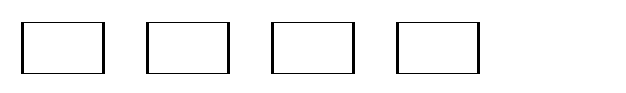 noteer “R” voor een rechtstreekse getuige, “O” voor een onrechtstreekse getuigein te vullen indien gekendfacultatief veld63Ziekenfonds – Code of naam :      Straat, nummer, bus:      Postcode:      	Gemeente:      Aansluitingsnummer:      